2023-2024 Hector Maclean Scholarship Application Summer Studentship positions available at Ophthalmology, Department of Surgery, Faculty of Medicine, Dentistry and Health SciencesThe University of Melbourne science, biomedicine, medicine or other relevant degree students have the opportunity to apply for four to eight-week research projects to be undertaken over the University summer break, within the Department of Surgery. This program is not for credit and is not examined. Selection for the Studentships is based on academic merit. The Hector Maclean Scholarship funds summer research Studentships within the Department of Ophthalmology based at the Royal Victorian Eye & Ear Hospital, in either Block 1 (13 November to 8 December 2023) or Block 2 (29 January to 23 February 2024), not including the Christmas closure period (24 December 2023 to 1 January 2024, inclusive). The Studentship is for a maximum of $1,600 per student, which is paid as a lump sum and is tax-free.Please send the completed application by 5 pm Thursday 5 October 2023 to CERA-Education                                                                    Email: cera-education@unimelb.edu.auPostal address: Centre for Eye Research AustraliaLevel 7, 32 Gisborne Street, East Melbourne, Victoria 3002:Phone:+61 3 9929 8360Full name of the applicantStudent number (Melbourne uni)Current course (enrolled in 2023)Current year level (for 2023)I wish to be considered for a Hector Maclean ScholarshipI wish to be considered for a Hector Maclean ScholarshipI wish to be considered for a Hector Maclean Scholarship      Yes                   No      Yes                   NoHave applied for another Vacation scholarship (If yes, please specify)Have applied for another Vacation scholarship (If yes, please specify)Have applied for another Vacation scholarship (If yes, please specify)      Yes                   No      Yes                   NoIf successful, how many weeks do you wish to undertake the research project?If successful, how many weeks do you wish to undertake the research project?If successful, how many weeks do you wish to undertake the research project?Proposed Start Date:Proposed Start Date:Proposed End Date:Proposed End Date:Proposed End Date:Please number the projects you are interested in, in order of preference(1-3)Please number the projects you are interested in, in order of preference(1-3)Please number the projects you are interested in, in order of preference(1-3)Please number the projects you are interested in, in order of preference(1-3)No.Resolving corneal scarring with a novel factor (Corneal Research)Resolving corneal scarring with a novel factor (Corneal Research)Resolving corneal scarring with a novel factor (Corneal Research)Resolving corneal scarring with a novel factor (Corneal Research)Goodbye, needles! an on-demand gene therapy for neovascular blindness to avoid frequent eye injections (Genetic Engineering Research Unit)Goodbye, needles! an on-demand gene therapy for neovascular blindness to avoid frequent eye injections (Genetic Engineering Research Unit)Goodbye, needles! an on-demand gene therapy for neovascular blindness to avoid frequent eye injections (Genetic Engineering Research Unit)Goodbye, needles! an on-demand gene therapy for neovascular blindness to avoid frequent eye injections (Genetic Engineering Research Unit)In vivo imaging analysis of retinal gene therapy outcomes (Macular and bionics)In vivo imaging analysis of retinal gene therapy outcomes (Macular and bionics)In vivo imaging analysis of retinal gene therapy outcomes (Macular and bionics)In vivo imaging analysis of retinal gene therapy outcomes (Macular and bionics)Preventing Glaucoma Blindness Through a Novel Approach to Antifibrosis (Ocular Fibrosis Unit)Preventing Glaucoma Blindness Through a Novel Approach to Antifibrosis (Ocular Fibrosis Unit)Preventing Glaucoma Blindness Through a Novel Approach to Antifibrosis (Ocular Fibrosis Unit)Preventing Glaucoma Blindness Through a Novel Approach to Antifibrosis (Ocular Fibrosis Unit)Good cholesterol for treatment of age-related macular degeneration (Macular)Good cholesterol for treatment of age-related macular degeneration (Macular)Good cholesterol for treatment of age-related macular degeneration (Macular)Good cholesterol for treatment of age-related macular degeneration (Macular)Comments: Why do you want to be considered for a Hector MacLean Scholarship? 100 words maxComments: Why do you want to be considered for a Hector MacLean Scholarship? 100 words maxComments: Why do you want to be considered for a Hector MacLean Scholarship? 100 words maxComments: Why do you want to be considered for a Hector MacLean Scholarship? 100 words maxApplicant’s signatureApplicant’s signatureApplicant’s signatureApplicant’s signatureDatePlease attach your most recent academic transcript and a brief CV of no more than three (3) pages, outlining any previous research experience.Please attach your most recent academic transcript and a brief CV of no more than three (3) pages, outlining any previous research experience.Please attach your most recent academic transcript and a brief CV of no more than three (3) pages, outlining any previous research experience.Please attach your most recent academic transcript and a brief CV of no more than three (3) pages, outlining any previous research experience.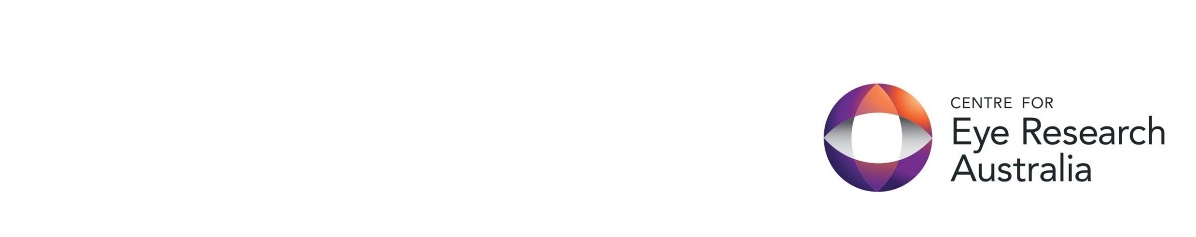 